Приложение 1Тема урока:_________________________________________________________Цель урока:__________________________________________________________                Тип Плоские черви включает в себя, кроме свободноживущих червей, классы паразитических червей: сосальщиков и ленточных.                Используя материал учебника на с.115 – 117, заполни пробелы, вставляя слова по смыслу. Задания выполняй по порядку. Класс Сосальщики.Форма тела сосальщиков  чаще  _________________. Особенности сосальщиков:1. Наличие _____________, _____________, ____________________2. Высокое развитие ________________ ___________________3. Сложные __________________ ______________4. Упрощение ________________ _________________Типичный представитель класса Сосальщиков - ____________________________Он паразитирует в ________________________________________________________________________________________________________________________.Жизненный цикл печёночного сосальщика.Класс Ленточные черви.Тело ленточных червей  ____________________________, на переднем конце - _______________________________ с органами прикрепления (______________или ___________________), за ней следует _________, а далее ______________.Приспособления ленточных червей к паразитизму:1. Отсутствует _________________2. Питание происходит путем ___________________3. Личинки также _____________________Типичным представителем ленточных червей является _____________________Бычий цепень паразитирует в _________________ человека. За сутки цепень отделяет  ________ и более члеников, в которых находится около ____________ яиц. Яйцо попадает с фекалиями в ___________. Крупный рогатый скот - ________________________ может проглотить ________ цепня вместе с травой. В кишечнике  животного из яйца выходит ______________ с _________________.Личинка пробуравливает стенки кишки и с кровью попадает в ______________.В мышце личинка растет и превращается в_____________ - пузырек величиной с горошину, внутри которого находится ____________ с ______________. В организм человека - __________________________________________ - финна попадает с _____________________________________________ и превращается во взрослого червя.**Подпиши фрагменты тела свиного цепня***Предложи способы профилактики заражения плоскими червями – паразитами:1. ______________________________________________________________2._______________________________________________________________Познакомься с другими представителями плоских червей – паразитов.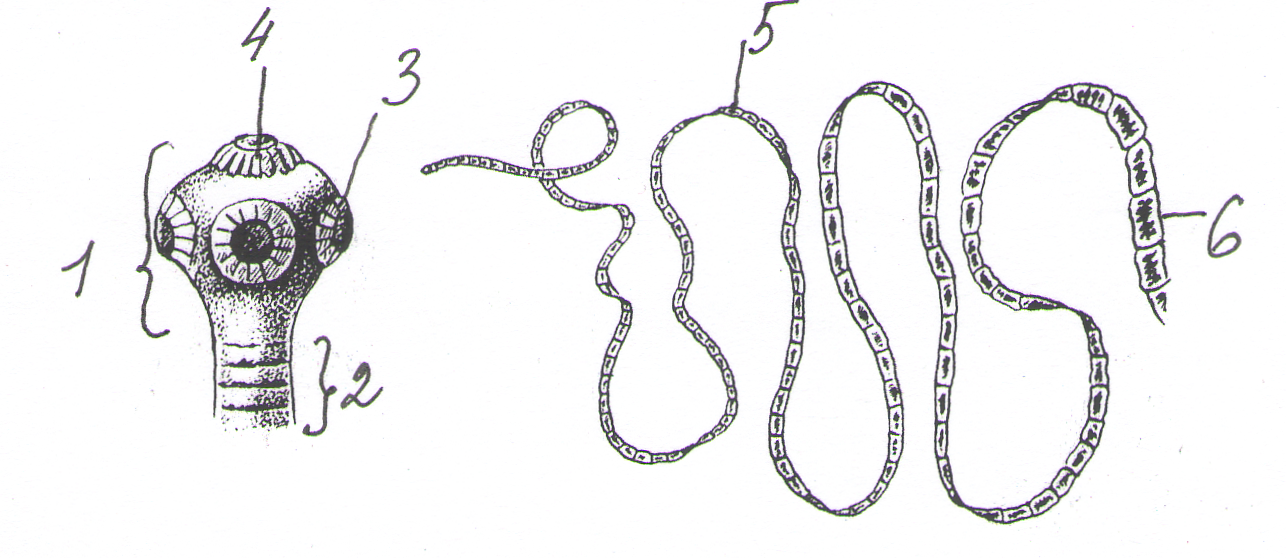 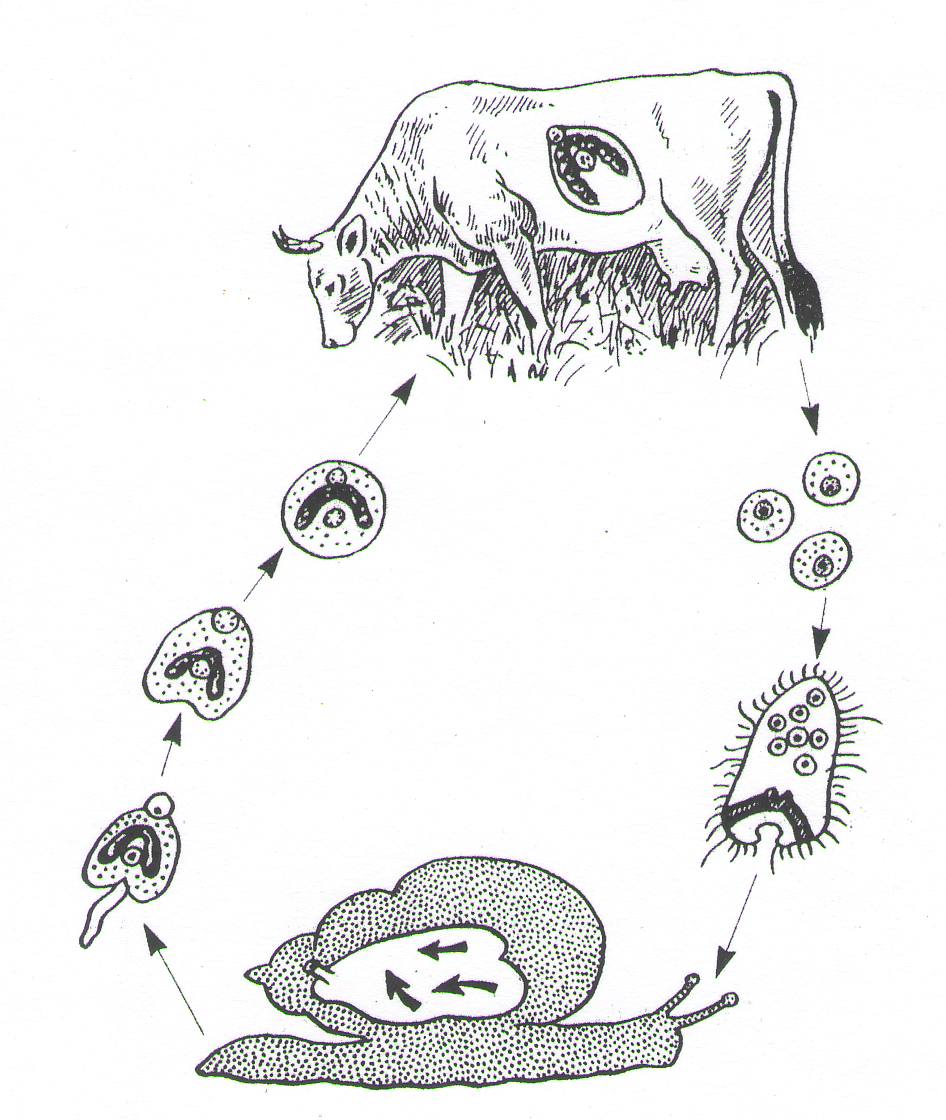 